REGULAMIN KONKURSU PLASTYCZNEGO pt. „eMOCje a TY”(dalej zwanego „Konkursem”)§ 1. Postanowienia ogólne1. Organizator przeprowadzi Konkurs plastyczny pt. „eMOCje a TY”, podczas którego zostaną ocenione nadesłane przez uczestników do Organizatora zdjęcia prac plastycznych. 2. Celem Konkursu jest: a) pobudzenie kreatywnego myślenia uczestników b) aktywizacja młodzieży do poszerzenia wiedzy na temat profilaktyki zdrowia psychicznego c) alternatywna forma twórczego spędzania czasu wolnegod) wyłonienie prac, które najcelniej odzwierciedlą tematykę Konkursu. 3. Regulamin stanowi podstawę Konkursu oraz określa prawa i obowiązki jego uczestników.§ 2. Organizator Konkursu1. Organizatorem Konkursu jest Fundacja „Nie wykluczaj mnie” (dalej zwana: „Organizatorem”).2. Adres biura Organizatora: ul. Młyńska 3/13, Poznań3. Osoba upoważniona do udzielania informacji na temat Konkursu: Zarząd Fundacji „Nie wykluczaj mnie” adres e-mail: niewykluczajmnie@gmail.com4. Regulamin Konkursu jest dostępny na stronie internetowej Organizatora w zakładce „blog” www.niewykluczajmnie.pl  jako załącznik do Ogłoszenia Konkursowego w artykułach na blogu.§ 3. Założenia organizacyjne1. Do wzięcia udziału w Konkursie zaproszeni są uczniowie klas, które zgłoszone zostały 
do udziału w warsztatach profilaktycznych projektu „PoMOCna dłoń”. 2. Konkurs zostanie przeprowadzony online za pośrednictwem formularza, który dostępny jest na stronie internetowej Organizatora.3. Udział w Konkursie jest bezpłatny. 4. Wymagania konkursowe: praca musi posiadać format A4 i ma przedstawiać własną interpretację hasła „eMOCje a TY”.5. Udział w Konkursie może zgłosić jedynie Rodzic lub Opiekun Prawny dziecka. 6. Prace przygotowane na Konkurs muszą być pracami własnymi, nigdzie wcześniej niepublikowanymi, jak i nie przedstawianymi na innych konkursach. Nadesłanie zdjęcia pracy plastycznej na Konkurs jest jednoznaczne ze złożeniem deklaracji o tych faktach. 7. Wszystkie prace powinny zostać sfotografowane i przesłane na adres e-mail Organizatora: niewykluczajmnie@gmail.com8. Fotografia nie może przekraczać 100 MB. 9. Do Pracy Konkursowej powinna zostać załączona informacja o autorze z poniższymi danymi: a) imię i nazwisko; b) wiek; c) imię i nazwisko opiekuna; d) nazwa i adres szkoły/placówki.10. Podanie danych osobowych, o których mowa w § 3 pkt. 9 niniejszego regulaminu, jest dobrowolne, lecz ich niepodanie uniemożliwia udział w Konkursie. 11. Każdy Uczestnik może zgłosić tylko jedną Pracę Konkursową. W przypadku zgłoszenia przez Uczestnika na Konkurs więcej niż jednej Pracy Konkursowej, w Konkursie będzie brała udział tylko Praca Konkursowa zgłoszona jako pierwsza. 12. Udział w Konkursie jest jednoznaczny z:a) nieodpłatnym udzieleniem praw autorskich na następujących polach eksploatacji: używania w Internecie, wprowadzenie do pamięci komputerab) udzieleniem zgody na ich publiczne prezentowanie13. Osoba nadsyłająca Pracę Konkursową wyraża zgodę na przetwarzanie przez Organizatora Konkursu swoich danych osobowych w celu przeprowadzenia Konkursu zgodnie z ustawą o ochronie danych osobowych z dnia 29 sierpnia 1997 roku (Dz. U. z 2016 r. poz. 922 z późn. zm). 14. Uczestnik Konkursu przesyłając Pracę Konkursową wyraża zgodę na otrzymywanie poprzez e-mail informacji związanych z Konkursem i prezentację wizerunku w zakresie związanym z organizacją Konkursu. 15. Prace nie spełniające zasad uczestnictwa nie będą podlegały ocenie. § 4. Ocena Prac Konkursowych1. Prace Konkursowe należy przesłać w ciągu 14 dni kalendarzowych od dnia przeprowadzenia warsztatów w danej szkole/placówce. 2. Z nadesłanych Prac Konkursowych powstanie galeria zdjęć na fanpage'u Organizatora 
w serwisie społecznościowym Facebook, Instagram oraz na stronie internetowej. 3. O wyłonieniu zwycięzców Konkursu będzie decydowała komisja z ramienia Organizatora, która wybierze finalistów i laureatów. § 5. Ogłoszenie wyników Konkursu1. Ogłoszenie wyników laureatów oraz osób wyróżnionych nastąpi do dnia 9 lipca 2023r. 
do godziny 23:59. Ogłoszenie wyników odbędzie się za pomocą mediów społecznościowych (Facebook oraz Instagram) Organizator zastrzega sobie prawo do zmiany terminu. § 6. Nagrody1. Organizator przyzna trzy nagrody główne laureatom w postaci nagród rzeczowych (artystyczne zestawy malarskie) 3. Wszyscy uczestnicy otrzymają dyplomy uczestnictwa.§ 8. Postanowienia końcowe1. Uczestnik zgłaszając się do Konkursu wyraża zgodę na postanowienia niniejszego regulaminu. 2. W sprawach nieujętych w niniejszym regulaminem, jak również o postanowieniach regulaminu budzących wątpliwości, rozstrzyga Organizator Konkursu. 3. W kwestiach nieuregulowanych w niniejszym regulaminie stosuje się przepisy kodeksu cywilnego.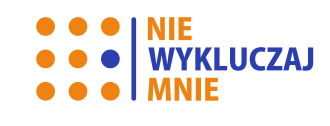 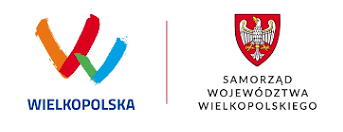 